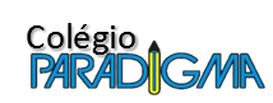 São Paulo, 12 de fevereiro de 2020.                                                                                Comunicado n° 14/2020Senhores Pais e Responsáveis,Realizaremos no dia 21/02/2020 (sexta-feira), conforme nosso calendário a nossa tradicional folia de carnaval. Nesse dia, seu filho (a) deverá trajar uma fantasia bem confortável para aproveitar a nossa comemoração e trazer confete para brincar com seus amigos. Teremos uma programação diferenciada e a nossa bagunça será organizada.Para a folia ficar completa, realizaremos também nesta data, um lanche comunitário e seu/sua filho (a) deve trazer:(   ) 1 prato de salgados(   ) 1 litro de suco(   ) Gelatina(   ) Sanduiche NaturalPedimos por gentileza que enviem em embalagem descartável.Quanto a caracterização das fantasias, para o baile ficar completo, solicitamos por gentileza, que a padronizem com algum adereço que lembre o tema do bloco da sala da criança. Use sua criatividade e teremos os bloquinhos mais lindos desse carnavalSegue o nome dos blocos de suas turmas:Jardim I A / Jardim I B – PimentinhasJardim II A / Jardim II B – Tindolele1º Ano A / 1º Ano B – Amigos para Sempre2º Ano A / 2º Ano B – Fanfarrões da Alegria                                                                                                                                           Equipe PedagógicaSão Paulo, 12 de fevereiro de 2020.                                                                                Comunicado n° 14/2020Senhores Pais e Responsáveis,Realizaremos no dia 21/02/2020 (sexta-feira), conforme nosso calendário a nossa tradicional folia de carnaval. Nesse dia, seu filho (a) deverá trajar uma fantasia bem confortável para aproveitar a nossa comemoração e trazer confete para brincar com seus amigos. Teremos uma programação diferenciada e a nossa bagunça será organizada.Para a folia ficar completa, realizaremos também nesta data, um lanche comunitário e seu/sua filho (a) deve trazer:(   ) 1 prato de salgados(   ) 1 litro de suco(   ) Gelatina(   ) Sanduiche NaturalPedimos por gentileza que enviem em embalagem descartável.Quanto a caracterização das fantasias, para o baile ficar completo, solicitamos por gentileza, que a padronizem com algum adereço que lembre o tema do bloco da sala da criança. Use sua criatividade e teremos os bloquinhos mais lindos desse carnavalSegue o nome dos blocos de suas turmas:Jardim I A / Jardim I B – PimentinhasJardim II A / Jardim II B – Tindolele1º Ano A / 1º Ano B – Amigos para Sempre2º Ano A / 2º Ano B – Fanfarrões da Alegria                                                                                                                                           Equipe Pedagógica